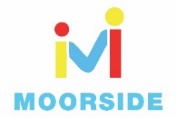 Year 3 MathsThe objectives we are working on are:To recall and use multiplication and division facts for the 3, 4 and 8 multiplication tables.This week is Times Tables week. Just a reminder, that by the end of Year 4, you should know all your time tables! No pressure! We’ve covered this in class, so this should be a great way to show what you can recall and how quickly and accurately you can do this.All the lessons can be found on https://whiterosemaths.com/homelearning/year-3/ This week’s learning is dated 11th May. Monday Task 1. Multiplying by 4 and 8. Watch this first https://vimeo.com/415086682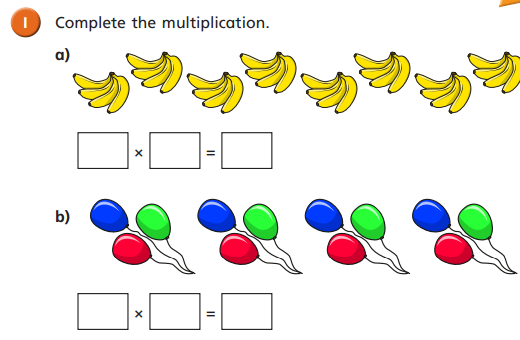 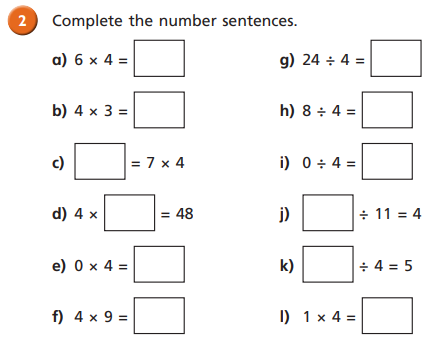 Monday Task 2 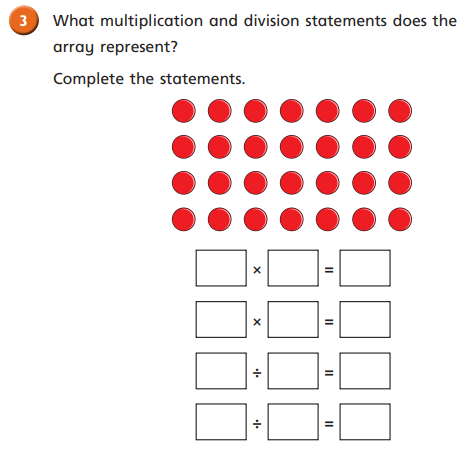 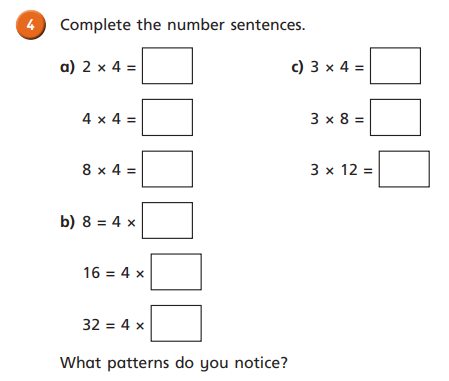 Monday Task 3 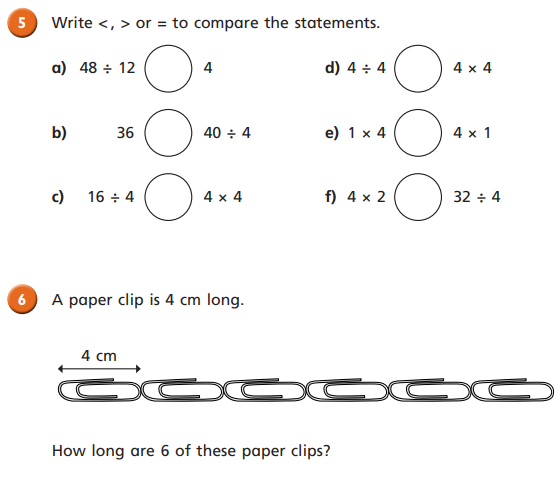 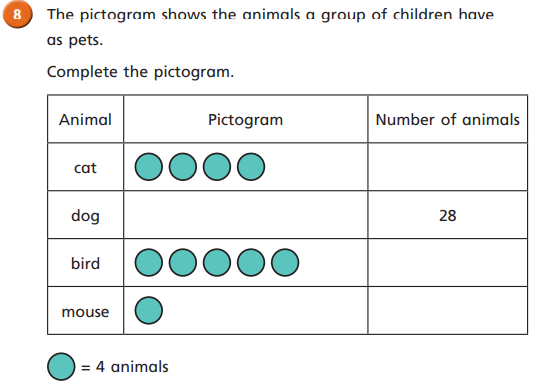 Monday Task 4.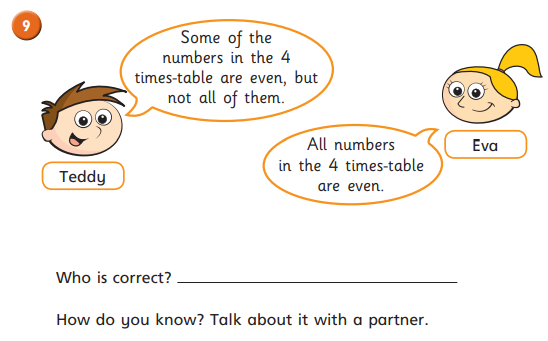 Monday Task 5.Multiplying by 8.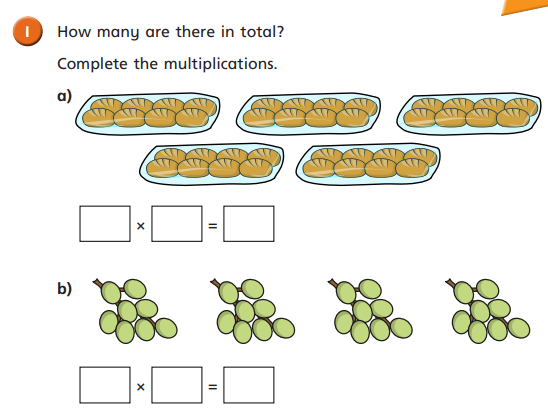 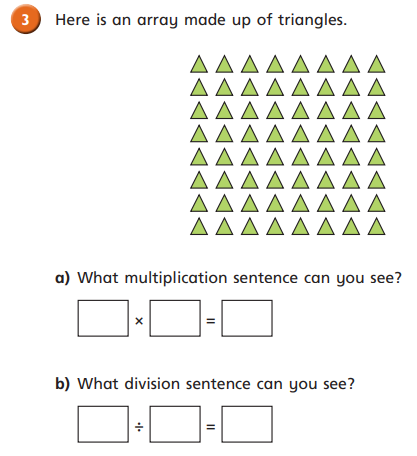 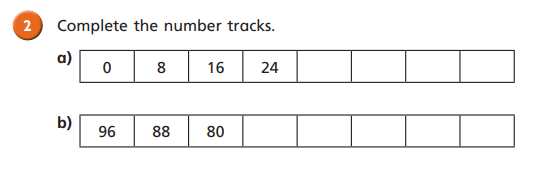 Monday Task 6. Multiplying by 8.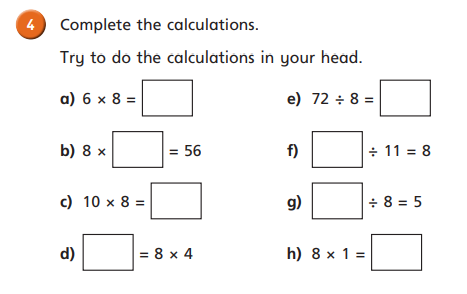 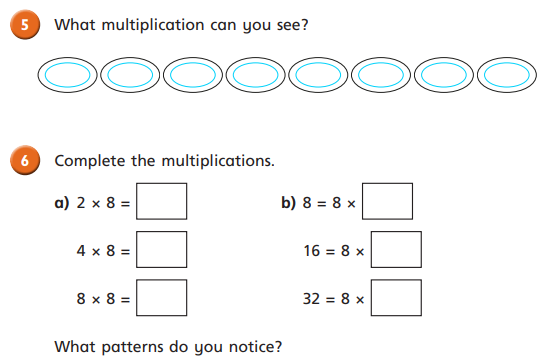 Monday Task 7 Multiplying by 8.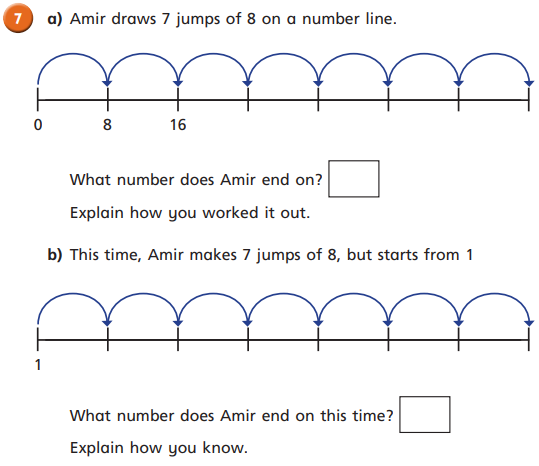 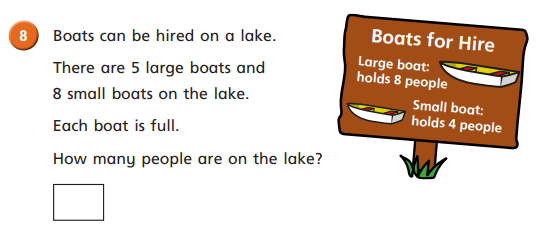 Monday Task 8. Multiplying by 8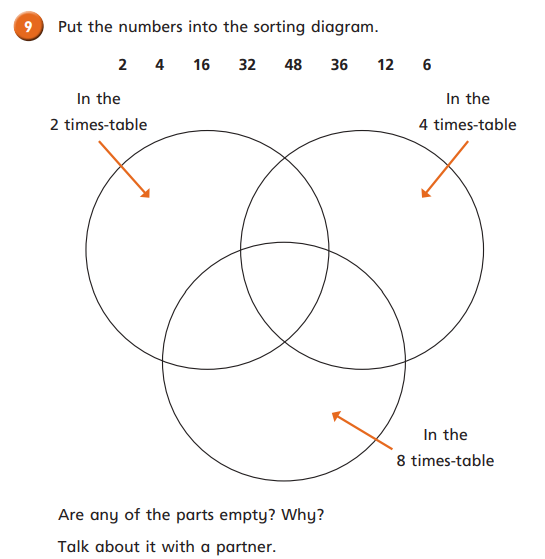 Tuesday Task 1.Multiply 2 digits by 1 digit. Watch this: https://vimeo.com/415086842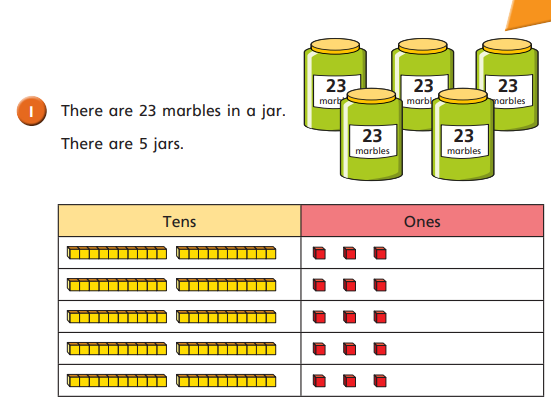 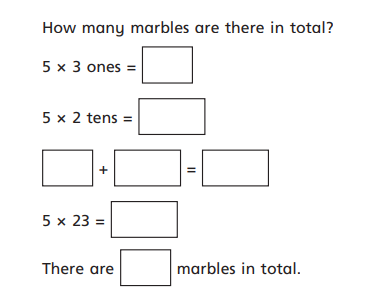 Tuesday Task 2. Multiply 2 digits by 1 digit.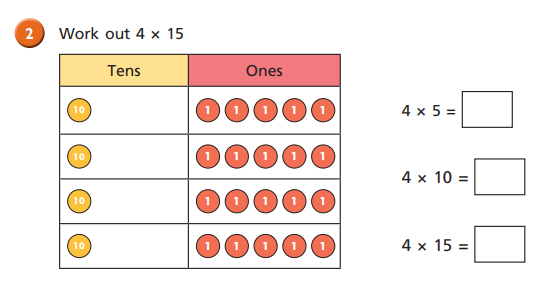 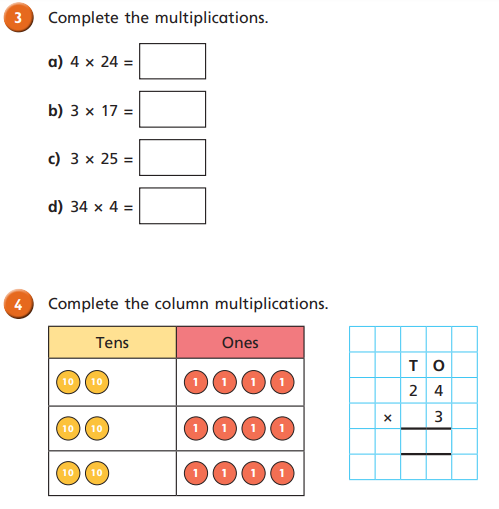 Tuesday Task 3. Multiply 2 digits by 1 digit.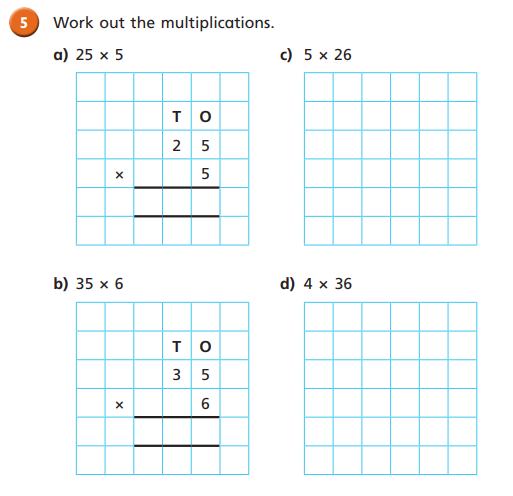 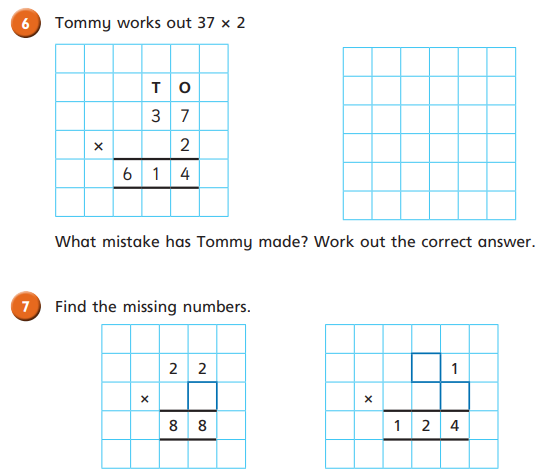 Tuesday Task 4. Multiply 2 digits by 1 digit.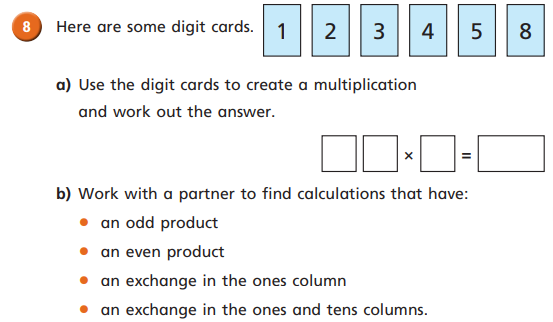 Wednesday Task 1. Divide 2-digits by 1-digit. Watch this:  https://vimeo.com/415087020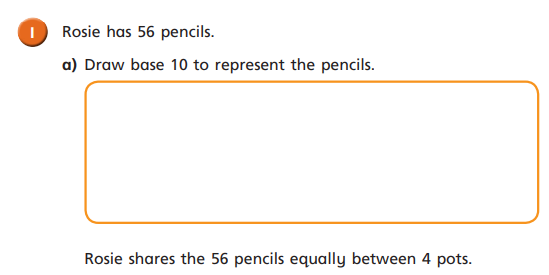 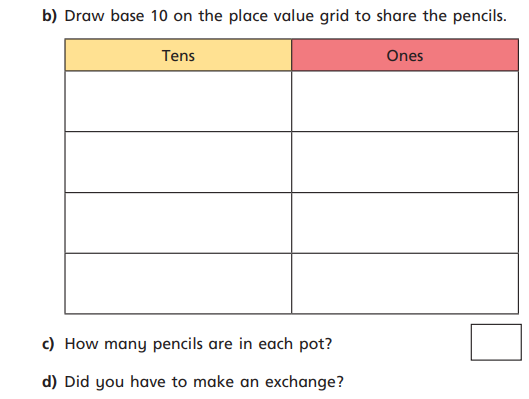 Wednesday Task 2. 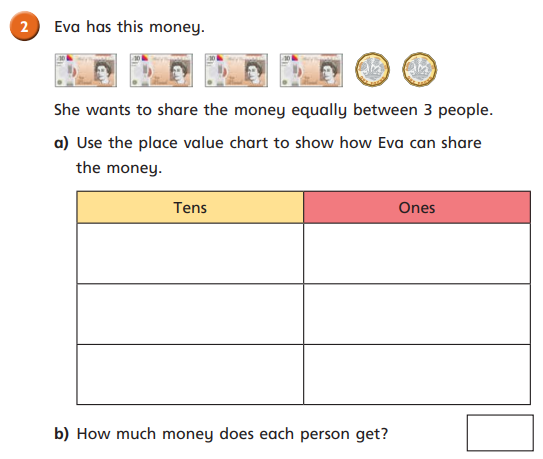 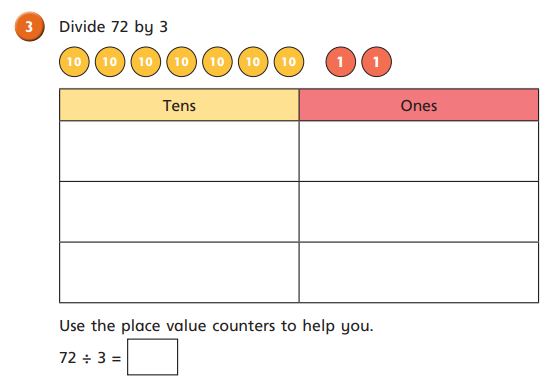 Wednesday Task 3.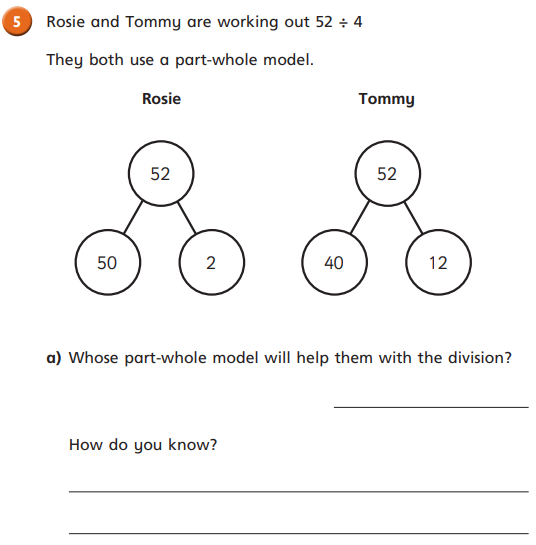 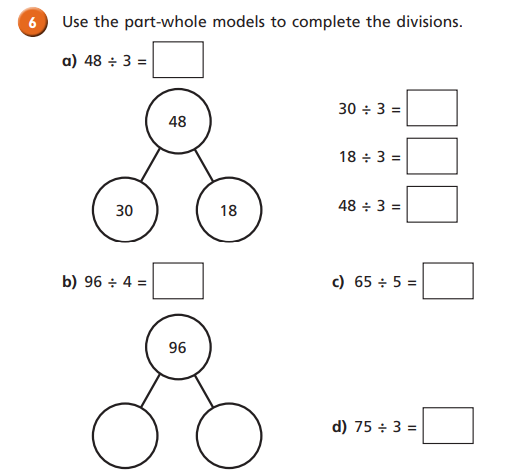  Thursday: Task 1. Word Problems. Watch the video first: https://vimeo.com/415087218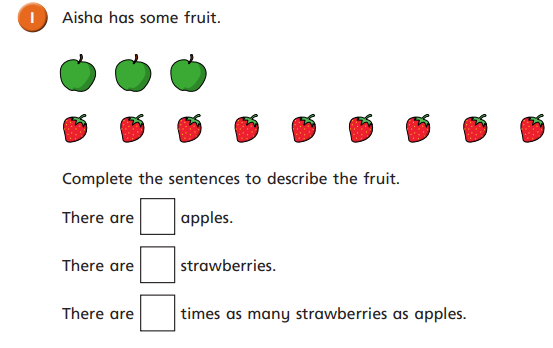 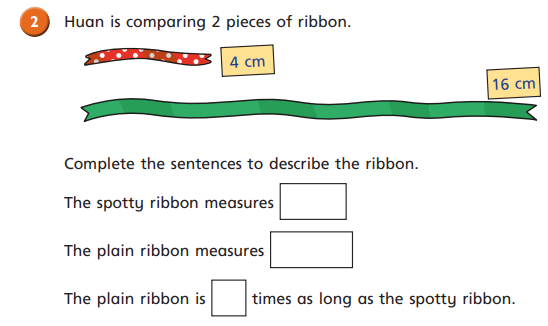 Thursday Task 2. Word Problems 2.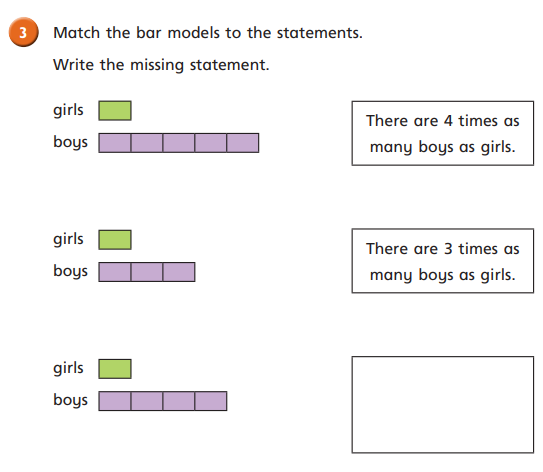 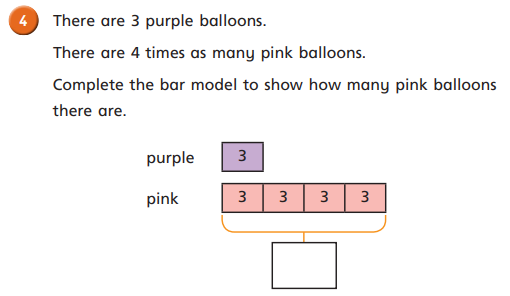 Friday Task 1. 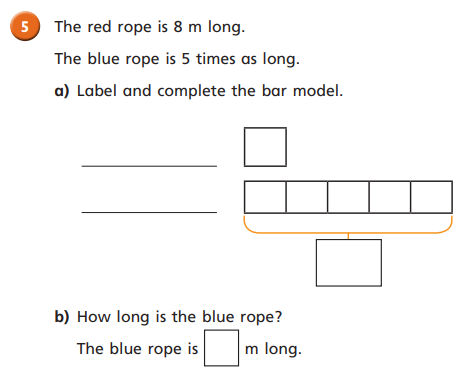 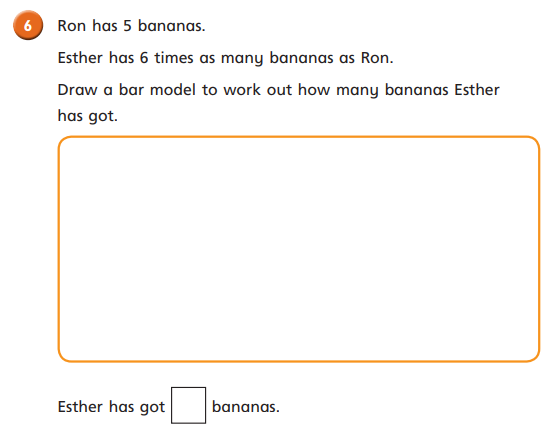 Friday Task 2.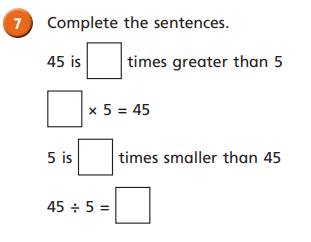 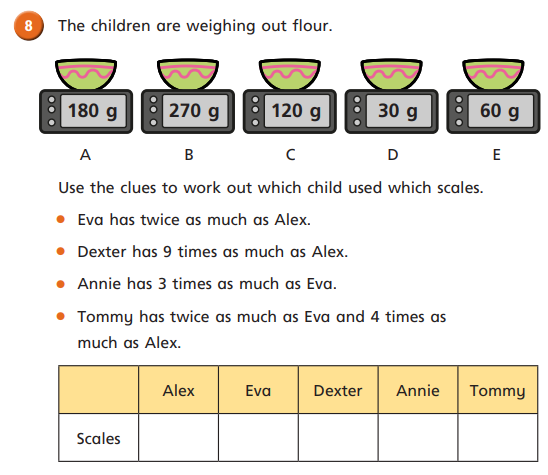 